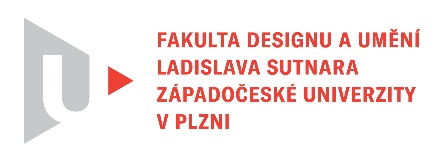 Protokol o hodnoceníkvalifikační práce Název bakalářské práce: Volný pádPráci předložil student: Nadezhda NOAROVAStudijní obor a specializace: Sochařství, specializace Socha a prostorPosudek oponenta práce Práci hodnotil: MgA. Mgr. Pavel TrnkaCíl práceStudentka odevzdala sérii obrazů, čímž splnila deklarovaný cíl práce.Stručný komentář hodnotiteleCelý tento koncept práce studentky Naděždy Noarové je mi blízký a sympatický. Nicméně ve mně vzbuzuje mnoho otázek. Také musím přiznat, že vlastně nevím, jakou složku projektu mám hodnotit a zda je vůbec hodnotitelná. Performativní složku mohu ocenit, nikoliv však hodnotit. Stejně tak mohu sympatizovat s autorčiným zájmem o problematiku meditace a kladení důrazu na samotný proces. Propojení meditace všímavosti s tvorbou je však zcela v pořádku. Je možný být všímavý v jakékoliv situaci. Právě včlenění meditace do všedních situací je směr, kterým se ubírá zřejmě mnoho současných terapeutů, či učitelů meditačních technik a zřejmě je samotnou podstatou. Možná je však potřeba si klást otázku jak všímavé nastavení mysli promítnout do kresebného, či malířského díla. Nebylo by například žádoucí omezit malířskou techniku, materiál? Nebo zkusit pracovat jen s materiálem nalezeným na místě tvorby? Osobně mě nejméně zasáhly kompozice s vyřezávanými otvory. Myslím si, že tyto destruktivní zásahy působí s malířskými prvky příliš překombinovaně. Co to znamená zbavit se uvažování nad kompozicí a určitou estetikou, když to je právě to co nás nějakým způsobem zasahuje. Pokud vím v zenové malbě je práce s obrazovou plochou především s prázdnou plochou velice důležitá. To co vynecháte, má stejnou hodnotu jako to co namalujete. Dále je zřejmě důležitý výraz samotného tahu, jeho energie. Přesto, že se mi některá autorčina plátna líbí a baví mne svoji syrovostí, gestikou a lehkostí, nejsem si jist do jaké míry je pro ni otázka obrazové plochy důležitá? Čínský malíř Li Huasheng (1944-218) údajně opustil tradiční záznam krajiny a pokoušel se za pomoci mřížek vyjádřit, jak se v určitém prostředí cítí. Omezil však tvarosloví na „pouhé“ křížící se linie. Dále např. v japonské kaligrafii můžete vyjádřit podstatně jedním či více znaky. Zřejmě je však opravdu důležitá určitá redukce a práce s prázdným prostorem. Autorka jistě pracovala spontánně, ale nejsem si jist, zda je možné se bavit o zenové, meditativní malbě. Přes některé otázky a výhrady považuji celý tento projekt za zajímavý a velice nosný.Vyjádření o plagiátorstvíZ mého pohledu se jedná o autorský počin, nikoliv plagiát.4. Navrhovaná známka a případný komentářVelmi dobřeDatum: 19. 5. 2024				           Podpis: MgA. Mgr. Pavel TrnkaTisk oboustranný